                                                ИНФОРМАЦИОННЫЙ БЮЛЛЕТЕНЬ.                23  апреля 2019 год                                   ИЩУ СЕБЕ СЕМЬЮ!ОТЗЫВЧИВЫЕ ЖИТЕЛИ КАРГАПОЛЬСКОГО РАЙОНА.ВГЛЯДИТЕСЬ В ГЛАЗА ДЕТЕЙ, ЖДУЩИХ ЛЮБОВЬ, ЛАСКУ И ТЕПЛО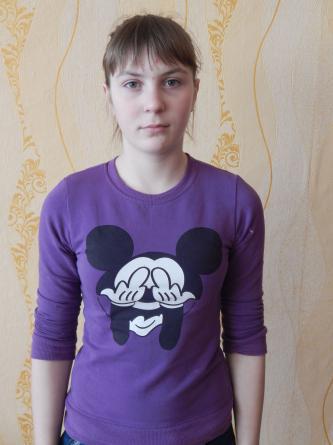 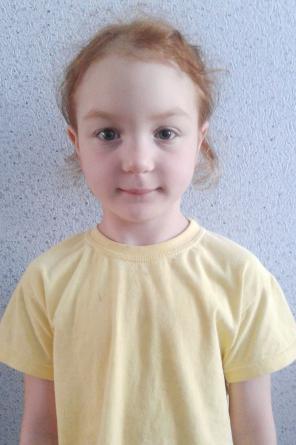 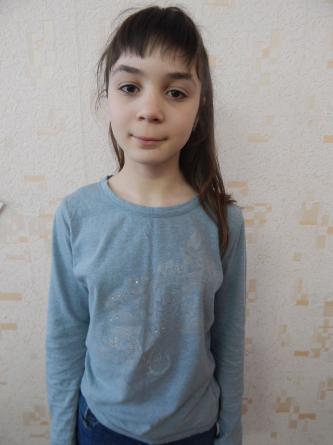 По разным причинам у этих детей нет родителей, нет домашнего очага, который бы защитил и согрел их.Тех, кто готов взять на себя благородную миссию опекуна, попечителя, усыновителя просим обращаться в отдел по опеке и попечительству Отдела образования Администрации Каргапольского района по адресу: р.п. Каргаполье, ул. Калинина 35, каб. № 108, тел. 2-14-30, для уточнения сведений о ребенке и получения информации.НинаЕкатеринаОльгаИюнь 2002 г.р.Ноябрь 2010 г. р.Август 2004 г.р.Жизнерадостная Нина играет в баскетбол, хорошо рисует и заботится о младших.  Глаза карие, волосы темно-русые.Соматически здоров. Мать,   отец лишены родительских прав.  Имеются несовершеннолетние сестры, брат.Подвижной, открытой, ласковой ребенок, Катюшке нравятся настольно-печатные игры, она любит собирать пазлы. Глаза карие, волосы рыжие.Соматически здорова. Мать, отце лишены родительских прав. Имеются несовершеннолетние сестры, брат. Активная, контактная Ольга обожает танцевать, рассказывать стихи. Глаза карие, волосы темно-русые. Соматически здорова.Мать, отец лишены родительских прав. Имеются несовершеннолетние сестры, брат.